От 27.09.2016 № 4   г. Аткарск	В соответствии с Федеральным законом № 131-ФЗ от 6 октября 2003 года «Об общих принципах организации местного самоуправления в Российской Федерации», Уставом Аткарского муниципального района, муниципальное Собрание РЕШИЛО:1.Утвердить Положение о порядке проведения конкурса по отбору кандидатур на должность главы Аткарского муниципального района Саратовской области согласно приложению.	2. Настоящее решение вступает в силу со дня его принятия.          3. Контроль за исполнением настоящего решения оставляю за собой. Председатель  Аткарскогомуниципального Собрания                                               ______________  				Положение о порядке проведения конкурса по отбору кандидатур на должность главы Аткарского муниципального района Саратовской области1. Общие положения.1.1 Положение о порядке проведения конкурса по отбору кандидатур на должность главы Аткарского муниципального района (далее - Положение) в соответствии с Федеральным законом от 06.10.2003 № 131-ФЗ «Об общих принципах организации местного самоуправления в Российской Федерации», Законом Саратовской области от 30.09.2014 № 109-ЗСО «О порядке избрания глав муниципальных образований в Саратовской области», Уставом Аткарского муниципального района определяет порядок проведения конкурса по отбору кандидатур на должность главы Аткарского муниципального района и избрания главы Аткарского муниципального района представительным органом Аткарского муниципального района из числа кандидатов, представленных конкурсной комиссией по результатам конкурса.1.2. В Положении используются следующие понятия и термины:конкурсная комиссия - комиссия по проведению конкурса по отбору кандидатур на должность главы Аткарского муниципального района (далее - конкурсная комиссия);конкурс по отбору кандидатур на должность главы Аткарского муниципального района (далее - конкурс) - процедура отбора кандидатов на замещение должности главы Аткарского муниципального района из числа претендентов;претендент на замещение должности главы Аткарского муниципального района (далее  - претендент) - физическое лицо, представившее в установленном настоящим Положением порядке документы для участия в конкурсе; кандидат на замещение должности главы Аткарского муниципального района (далее - кандидат) - физическое лицо, признанное конкурсной комиссией по результатам проведения конкурса его победителем и представленное конкурсной комиссией в представительный орган Аткарского муниципального района; глава Аткарского муниципального района – высшее должностное лицо Аткарского муниципального района, наделенное Уставом Аткарского муниципального района собственными полномочиями по решению вопросов местного значения.1.3 Конкурс на замещение должности главы Аткарского муниципального района объявляется по решению Аткарского муниципального Собрания.1.4 Конкурс обеспечивает равные права граждан Российской Федерации, претендующих на замещение должности главы Аткарского муниципального района, и проводится с целью отбора кандидатов, наиболее подготовленных для замещения должности главы Аткарского муниципального района, из числа претендентов, представивших документы для участия в конкурсе, на основании их способностей, профессиональной подготовки, стажа и опыта работы, а также иных качеств, выявленных в результате проведения конкурса.2. Порядок формирования и организации деятельностиконкурсной комиссии2.1. Для проведения конкурса формируется конкурсная комиссия. Общее число членов конкурсной комиссии составляет 8 человек.  Конкурсная комиссия формируется в порядке, установленном  Федеральным законом от 6.10.2003 года №131-ФЗ «Об общих принципах организации местного самоуправления в Российской Федерации» и Уставом Аткарского муниципального района.При формировании конкурсной комиссии в Аткарском муниципальном районе одна четвертая членов конкурсной комиссии назначается Аткарским  муниципальным Собранием, одна четвертая – Советом депутатов муниципального образования город Аткарск, а половина - высшим должностным лицом субъекта Российской Федерации - Губернатором Саратовской области.2.2 Конкурсная комиссия является коллегиальным органом и обладает следующими полномочиями:1) рассматривает документы, представленные для участия в конкурсе;2) обеспечивает соблюдение равных условий проведения конкурса для каждого из претендентов;3) определяет результаты конкурса;4) представляет по результатам конкурса кандидатов на должность главы Аткарского муниципального района в представительный орган муниципального образовании Аткарского муниципального района;5) осуществляет иные полномочия в соответствии с настоящим Положением.2.3. В своей деятельности конкурсная комиссия руководствуется Конституцией Российской Федерации, Федеральным законом от 06.10.2003 № 131-ФЗ «Об общих принципах организации местного самоуправления в Российской Федерации», иными законодательными актами Российской Федерации и Саратовской области, Уставом Аткарского муниципального района, а также настоящим Положением.2.4 Члены конкурсной комиссии осуществляют свою работу на непостоянной неоплачиваемой основе. Член конкурсной комиссии может быть выведен из состава комиссии по решению органа (должностного лица), его назначившего. При этом одновременно осуществляется назначение нового члена конкурсной комиссии вместо выбывшего.2.5 Конкурсная комиссия состоит из председателя, заместителя председателя, секретаря и членов конкурсной комиссии. Председатель, заместитель председателя, секретарь конкурсной комиссии избираются на первом заседании комиссии большинством голосов от общего числа членов комиссии. 2.6 Председатель конкурсной комиссии созывает комиссию, председательствует на заседаниях конкурсной комиссии, определяет порядок работы конкурсной комиссии, подписывает протоколы, решения, иные документы (объявления, письма) конкурсной комиссии, определяет дату и повестку заседания конкурсной комиссии, распределяет обязанности между членами конкурсной комиссии; Председатель конкурсной комиссии может привлекать к работе комиссии независимых экспертов.2.7 Заместитель председателя конкурсной комиссии исполняет полномочия председателя конкурсной комиссии во время его отсутствия.2.8 Секретарь конкурсной комиссии осуществляет организационное обеспечение деятельности конкурсной комиссии, принимает поступающие в конкурсную комиссию материалы и документы, проверяет правильность их оформления, регистрирует поступающие и исходящие материалы и документы, готовит их для рассмотрения на заседании конкурсной комиссии, осуществляет подготовку заседаний конкурсной комиссии, в том числе обеспечивает извещение членов конкурсной комиссии и, при необходимости, иных лиц, привлеченных к участию в работе конкурсной комиссии, о дате, времени и месте заседания конкурсной комиссии, ведет и подписывает протоколы заседаний конкурсной комиссии, решает иные организационные вопросы, связанные с подготовкой и проведением заседаний конкурсной комиссии, выполняет поручения председателя конкурсной комиссии, а в его отсутствие – заместителя председателя конкурсной комиссии.2.9 Основной организационной формой деятельности конкурсной комиссии являются заседания. Заседание конкурсной комиссии считается правомочным, если на нем присутствует не менее 3/4 от установленной настоящим Положением численности конкурсной  комиссии.2.10 Решения конкурсной комиссии принимаются открытым голосованием большинством не менее 2/3 голосов от установленного настоящим Положением числа ее членов, и оформляются протоколом, который подписывает председатель, заместитель председателя, секретарь и члены конкурсной комиссии, присутствующие на заседании комиссии. 2.11 Решения конкурсной комиссии оформляются протоколами, в которых отражается информация о ходе заседания и принятых решениях, подписываемыми председателем, секретарем конкурсной комиссии и всеми членами конкурсной комиссии, принимавшими участие в голосовании.2.12 Конкурсная комиссия осуществляет свои полномочия с момента ее формирования в правомочном составе до дня вступления в силу решения представительного органа муниципального образования об избрании на должность главы муниципального образования одного из кандидатов, представленных конкурсной комиссией по результатам конкурса.2.13 Материально-техническое обеспечение деятельности конкурсной комиссии осуществляется администрацией Аткарского муниципального района.3. Порядок принятия решения о проведении конкурса3.1 Решение о проведении конкурса принимает представительный орган муниципального района.3.2 Решение о проведении конкурса должно содержать сведения о дате, времени и месте его проведения.3.3 Указанное решение вместе с условиями конкурса не позднее, чем за 20 (двадцать) дней до дня проведения конкурса публикуется в МП «Аткарская газета».К условиям конкурса относятся:- даты начала и окончания приема документов, место и время приема документов;- перечень представляемых документов;- процедура проведения конкурса;- контактная информация.3.4 Прием документов от претендентов начинается в день, следующий после дня опубликования решения представительного органа муниципального образования о проведении конкурса и условий конкурса, и заканчивается через 15 дней со дня опубликования указанного решения.4. Документы, представляемые для участияв конкурсе, и порядок приема документов4.1 Претендент лично представляет в конкурсную комиссию:1) личное заявление по форме согласно приложению № 1 к настоящему Положению с фотографией 3 x ;2) согласие на обработку персональных данных согласно приложению № 2 к настоящему Положению;3) копию паспорта гражданина Российской Федерации (по прибытии на конкурс - подлинник);4) копию трудовой книжки;5) копии документов, подтверждающих профессиональное образование, квалификацию;6) справку о наличии (отсутствии) судимости и (или) факта уголовного преследования либо о прекращении уголовного преследования;7) сведения о размере и об источниках доходов претендента, а также об имуществе, принадлежащем претенденту на праве собственности (в том числе совместной собственности), о вкладах в банках, ценных бумагах, сведения о принадлежащем претенденту, его супругу и несовершеннолетним детям недвижимом имуществе, находящемся за пределами территории Российской Федерации, об источниках получения средств, за счет которых приобретено указанное имущество, об обязательствах имущественного характера за пределами территории Российской Федерации претендента, а также сведения о таких обязательствах его супруга и несовершеннолетних детей;8) письменное уведомление о том, что претендент не имеет счетов (вкладов), не хранит наличные денежные средства и ценности в иностранных банках, расположенных за пределами территории Российской Федерации, не владеет и (или) не пользуется иностранными финансовыми инструментами.4.2 Копии документов заверяются нотариально или кадровой службой по месту работы, либо копии документов представляются одновременно с оригиналами и заверяются секретарем конкурсной комиссии.4.3 Претендент также вправе представить в конкурсную комиссию другие документы, характеризующие его профессиональную подготовку: рекомендательные письма, характеристику с места работы, документы, подтверждающие прохождение профессиональной переподготовки, стажировки, повышение квалификации, документы, свидетельствующие о наградах, о присвоении ученых степеней, и иные документы по усмотрению претендента.4.4 Заявление претендента регистрируется в журнале регистрации заявлений с указанием даты его подачи и присвоением порядкового регистрационного номера при условии предоставления одновременно с заявлением всех документов, предусмотренных настоящим Положением.Претендент считается зарегистрированным со дня регистрации заявления.Факт подачи документов удостоверяется подписью секретаря конкурсной комиссии в заявлении с перечнем прилагаемых к нему документов, представленном гражданином в двух экземплярах (один остается в конкурсной комиссии, другой возвращается претенденту).4.5 Несвоевременное или неполное представление документов, предусмотренных настоящей главой, является основанием для отказа лицу в приеме их для участия в конкурсе. О принятом решении претендент уведомляется конкурсной комиссией в письменной форме в трехдневный срок со дня принятия такого решения. Уведомление направляется по адресу претендента в соответствии с данными о регистрации гражданина Российской Федерации по месту жительства. Конкурсная комиссия вправе дополнительно уведомить гражданина о принятом решении посредством иного вида связи.4.6 Конкурсная комиссия в пределах действующего законодательства Российской Федерации вправе запрашивать в соответствующих органах сведения о претендентах, в том числе с целью проверки документов, представленных ими.4.7 Претендент вправе в любое время до принятия конкурсной комиссией решения о представлении представительному органу муниципального образования кандидатов на должность главы муниципального образования представить письменное заявление о снятии своей кандидатуры с конкурса.4.8 Документы, представленные гражданином, рассматриваются конкурсной комиссией.В случае установления обстоятельств, препятствующих гражданину  участвовать в конкурсе, а равно установления недостоверности сведений или подложности документов, представленных гражданином, он информируется конкурсной комиссией о принятом ею решении об отказе в допуске к участию в конкурсе с указанием причин отказа.5. Процедура проведения конкурса5.1. Для проведения конкурса необходимо участие не менее двух претендентов. При проведении конкурса претендентам гарантируется равенство прав в соответствии с Конституцией Российской Федерации.5.2. Конкурс проводится в один этап.5.3. Комиссия проводит оценку профессиональных и личностных качеств претендентов, допущенных к участию в конкурсе, их умений, знаний, навыков на основании представленных документов и по результатам конкурсных испытаний.5.4.  При проведении конкурса могут использоваться не противоречащие федеральным законам и другим нормативным правовым актам Российской Федерации и Саратовской области методы оценки профессиональных и личностных качеств кандидатов, включая индивидуальное собеседование, анкетирование, проведение групповых дискуссий, тестирование, устное или письменное изложение своих предложений, программы развития муниципального образования в рамках полномочий главы муниципального образования, иные методы оценки профессиональных и личностных качеств претендента.5.5. Неявка претендента для участия в конкурсе считается отказом от участия в конкурсе.Очередность прохождения конкурсных процедур устанавливается исходя из очередности регистрации заявлений на участие в конкурсе.Члены конкурсной комиссии вправе задать вопросы об опыте предыдущей работы или службы претендента и об основных достижениях на предыдущих местах работы или службы, иных обстоятельствах, по которым можно судить о деловых, профессиональных качествах.5.6.  После проведения конкурсных процедур члены комиссии проводят обсуждение, по итогам которого конкурсной комиссией проводится открытое голосование по каждой кандидатуре.Решение конкурсной комиссией принимается в отсутствие претендентов.Победившими считаются два претендента, набравшие наибольшее число голосов.5.7. По итогам конкурса конкурсная комиссия принимает одно из следующих решений:1) о признании двух претендентов победителями конкурса и наделении их статусом кандидата на замещение должности главы муниципального образования;2) о признании конкурса несостоявшимся в случае:наличия одного кандидата для внесения в представительный орган по результатам конкурса;подачи претендентами (кандидатами) заявлений о снятии своих кандидатур;неявки претендентов на заседание конкурсной комиссии.5.8. Результаты голосования, решение конкурсной комиссии оформляются протоколом, который подписывают председатель, секретарь и все члены комиссии, принимавшие участие в голосовании.5.9. Протокол конкурсной комиссии с результатами конкурса направляется в  представительный орган муниципального образования не позднее трехдневного срока со дня его подписания.5.10. Каждому претенденту сообщается о результатах конкурса в письменной форме в течение трех дней со дня подписания протокола конкурсной комиссии.6. Избрание на должность главы муниципального образования6.1 Представительный орган муниципального образования не позднее чем в двухнедельный срок со дня поступления протокола конкурсной комиссии с результатами конкурса проводит заседание для принятия решения об избрании главы муниципального образования из числа кандидатов, представленных конкурсной комиссией по результатам конкурса.6.2 Решение принимается открытым голосованием простым большинством голосов от установленного Уставом муниципального образования количества депутатов представительного органа муниципального образования. 6.3 Решение представительного органа муниципального образования об избрании кандидата на должность главы муниципального образования публикуется в МП «Аткарская газета» в пятидневный срок со дня его принятия.7. Заключительные положения1. Расходы, связанные с участием в конкурсе (проезд к месту проведения конкурса и обратно, наем жилого помещения, проживание, пользование услугами средств связи и др.), претенденты производят за счет собственных средств.2. Материалы конкурсной комиссии, сформированные в дело, хранятся в представительном органе муниципального образования в течение двух с половиной лет.                                        В конкурсную комиссию по проведению конкурса по отбору кандидатур на должность главы Аткарского муниципального района_____________________________                                        от ________________________________                                                 фамилия, имя, отчество                                        __________________________________,                                        год рождения _____________________,                                        зарегистрированного(ой) по адресу:                                        __________________________________,                                        проживающего(ей) по адресу: _______                                        __________________________________,                                        паспорт ___________________________                                        __________________________________,                                        телефон ___________________________                                 ЗаявлениеПрошу  допустить к участию в конкурсе по отбору кандидатур на должность главы Аткарского муниципального района ______________________________.Сообщаю следующие сведения  о  судимости<1>_____________________________.Информирую о том, что осуществляю полномочия депутата представительного органа ________________ на непостоянной основе<2>.Уведомляю, что на момент предоставления документов в конкурсную комиссию не имею счетов (вкладов), не храню наличные денежные средства и ценности в иностранных банках, расположенных за пределами территории Российской Федерации, не владею и (или) не пользуюсь иностранными финансовыми инструментами<3>.С проведением  процедуры  оформления допуска к сведениям, составляющим государственную и иную охраняемую законом тайну, согласен(а).Обязуюсь прекратить деятельность, несовместимую с замещением выборной должности главы муниципального образования, в случае избрания меня главой Аткарского муниципального района представительным органом Аткарского муниципального района из числа кандидатов, представленных конкурсной комиссией по результатам конкурса.     Приложение (перечень представленных документов:1. ______________________________________________________, на _____ листах;2. ______________________________________________________, на _____ листах;3. ______________________________________________________, на _____ листах;4. ______________________________________________________, на _____ листах."___" __________________ 20___ г. ___________________                                       ПодписьЗаявление и указанные документы к нему принял(а):секретарь конкурсной комиссии _____________________________________________                                                (ФИО)"___" __________________ 20___ г. ___________________                                       Подпись<1> Если у претендента имелась или имеется судимость, указываются сведения о судимости. Если  судимость  снята  или погашена - сведения о дате снятия или погашения судимости. Если претендент не имеет (не имел) судимости, то в соответствующей строке проставляется прочерк.<2> Указывается наименование соответствующего представительного органа,             депутатом которого является претендент. Если претендент не исполняет обязанности депутата на непостоянной основе, то в соответствующей строке проставляется прочерк.<3>Для претендентов на глав муниципальных районов и городских округов.В конкурсную комиссию по проведению конкурса по отбору кандидатур на должность главы Аткарского муниципального района ____________________(далее - комиссия)                          от ______________________________________________                          ________________________________________________,                          проживающего(ей) по адресу:______________________                          _________________________________________________                          ________________________________________________,                          документ, удостоверяющий личность:                          ___________________ серия _________ N __________,                          когда, кем выдан ________________________________                          _________________________________________________                 Согласие на обработку персональных данных    Даю согласие на обработку представительным органом Аткарского муниципального района и комиссией своих персональных данных с использованием средств автоматизации и без  использования средств автоматизации, включая их получение в письменной  и устной формах у третьей стороны, в соответствии с Федеральным законом от 27.07.2006 N 152-ФЗ «О персональных данных», с целью подготовки документов для проведения конкурса по отбору кандидатур на должность главы муниципального образования_________________________.    Согласие дано на обработку следующих персональных данных:    - фамилия, имя, отчество;    - должность и место работы;    - дата рождения;    - место рождения;    - домашний адрес;    -  сведения   об  образовании  (с  указанием  года  окончания  учебногозаведения, наименования учебного заведения, специальности по диплому);    - ученая степень, ученое звание;    - сведения о трудовой деятельности;    - сведения о семейном положении;    -  сведения  о  наградах  (поощрениях)  и  званиях  (с указанием даты иномера документа, подтверждающего награждение (поощрение));- сведения о судимости;- _________________________(ПОДЛЕЖИТ ЗАПОЛНЕНИЮ при наличии иных персональных данных).    Действия с моими персональным данными при подготовке документов для проведения конкурса по отбору кандидатур на должность главы Аткарского муниципального района включают в себя сбор персональных данных, их накопление, систематизацию и уточнение(обновление, изменение), обезличивание и передачу (распространение) сторонним организациям.    Настоящее согласие действует с даты его представления в комиссию до даты его отзыва. Отзыв настоящего  согласия осуществляется в письменной форме путем подачи письменного заявления в представительный орган Аткарского муниципального района и (или) в комиссию."___" __________________ 20___ г.           ___________________                                                  Подпись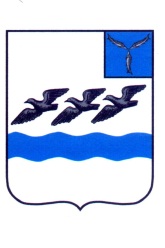 САРАТОВСКАЯ ОБЛАСТЬАТКАРСКИЙ МУНИЦИПАЛЬНЫЙ РАЙОН        АТКАРСКОЕ  МУНИЦИПАЛЬНОЕ  СОБРАНИЕ       ПЯТОГО СОЗЫВА        Первое  заседание Р Е Ш Е Н И ЕОб утверждении Положения о порядке проведения конкурса по отбору кандидатур на должность главы Аткарского муниципального района Саратовской областиПриложение к Решению Аткарского муниципального Собрания от 20.09.2016 № 5Приложение № 1 к Положению о порядке проведения конкурса по отбору кандидатур на должность главы Аткарского муниципального районаПриложение № 2 к Положению о порядке проведения конкурса по отбору кандидатур на должность главы Аткарского муниципального района Саратовской области